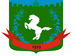 ТОМСКАЯ ОБЛАСТЬТОМСКИЙ РАЙОНСОВЕТ ЗОНАЛЬНЕНСКОГО СЕЛЬСКОГО ПОСЕЛЕНИЯРЕШЕНИЕ №7п. Зональная Станция		                                                             «26 »    мая  2023г.34-  е очередное собраниеV -ого созываО внесении изменений и дополнений в Решение №27 от 15.12.2022 года «Об утверждении бюджета Зональненского сельского поселения на 2023 год и на плановый период 2024 и 2025 годов во втором чтенииРуководствуясь Федеральным законом от 6 октября 2003 года № 131-ФЗ «Об общих принципах организации местного самоуправления в Российской Федерации», ст.62 Бюджетного Кодекса, Рассмотрев проект о внесении изменений в решение Совета Зональненского сельского поселения от 15.12.2022 г. №27«Об утверждении бюджета Зональненского сельского поселения на 2023-2025гг. во втором чтении»,  разработанный Администрацией Зональненского сельского поселения и представленный Главой Зональненского сельского поселения, в соответствии с Уставом муниципального образования «Зональненское сельское поселение», проведя процедуру открытого голосованияСовет Зональненского сельского поселения РЕШИЛ:Внести в Решение Совета Зональненского сельского поселения №27 от 15.12.2022 г. «Об утверждении бюджета Зональненского сельского поселения на 2023-2025гг. во втором чтении» (далее- Решение), следующие изменения:Пункт 1 Решения изложить в следующей редакции:«1.Утвердить основные характеристики бюджета Зональненского сельского поселения на 2023 год и на плановый период 2024и 2025 годов:- по доходам: 2023 год в сумме -  69156,0 тыс. руб.- по  расходам: 2023 год в сумме – 59717,5 тыс. руб.- Дефицит (профицит) бюджета поселения на 2023 год в сумме – 9438,5тыс.руб,1.2.Приложение №2 к Решению изложить в редакции согласно Приложению 1 к настоящему Решению.1.3. Приложение №3  к Решению изложить в редакции согласно Приложению 2 к настоящему Решению. 1.3. Приложение №5  к Решению изложить в редакции согласно Приложению 3 к настоящему Решению. 2.Опубликовать настоящее Решение в печатном издании «Информационный бюллетень Зональненского сельского поселения» и на официальном сайте муниципального образования «Зональненское сельское поселение» в информационно – телекоммуникационной сети «Интернет» http://www.admzsp.ru.3. Настоящее решение вступает в силу после его официального опубликования.Председатель  Совета Зональненского сельского поселения			                                                         Е.А. КоноваловаГлава поселения (Глава Администрации)								     Е.А. КоноваловаПриложение 1 к решению Совета от « 26» мая 2023г. №7Приложение 2к  решению Советаот « 15» декабря 2022г. №  27        Распределение бюджетных ассигнований по разделам, подразделам, целевым статьям (группам и подгруппам)  видов расходов  классификации расходов бюджета в ведомственной структуре расходов бюджета Зональненского сельского поселения  на 2023 год и плановый период 2024-2025 годов  (тысяч рублей, далее - тыс.руб.)Приложение 2к решению Совета от «26» мая2023г. №7Приложение 3к решению Совета от « 15» декабря 2022г. №  27     Объем межбюджетных трансфертов, получаемых бюджетом Зональненского сельского поселения из бюджета Томского района в 2023 году и плановый период 2024 и 2025 годов	(тыс. руб.)Приложение 3к решению Совета от «26» мая 2023г. №7Приложение 5к  решению Совета от « 15» декабря 2022г. №  27     Источники финансирования дефицита бюджета  Зональненского поселения на 2023 год  и плановый  период 2024 и 2025 годов.                                                                                                                                                          (тыс.руб.)Наименование КВСРКФСРЦСРВРСумма                                             в 2023 годугодуВ С Е Г О69156,0Администрация Зональненского сельского поселения93369156,0Общегосударственные вопросы933010012472,7Функционирование высшего должностного лица субъекта Российской Федерации и муниципального образования93301021336,1Непрограммное направление расходов933010299000000001336,1Руководство и управление в сфере установленных функций органов государственной власти субъектов Российской Федерации  и органов местного самоуправления933010299001000001285,5Расходы на выплаты персоналу в целях обеспечения выполнения функций государственными (муниципальными) органами, казенными учреждениями, органами управления государственными внебюджетными фондами933010299001000001001285,5Расходы на выплаты персоналу государственных (муниципальных) органов933010299001000001201285,5Иной межбюджетный трансферт на повышение оплаты труда работникам органам местного самоуправления9330102990013099050,6Расходы на выплаты персоналу в целях обеспечения выполнения функций государственными (муниципальными) органами, казенными учреждениями, органами управления государственными внебюджетными фондами9330102990013099010050,6Расходы на выплаты персоналу государственных (муниципальных) органов9330102990013099012050,6Функционирование Правительства Российской Федерации, высших исполнительных органов государственной власти субъектов Российской Федерации, местных администраций93301049396,3Непрограммное направление расходов933010499000000009396,3Руководство и управление в сфере установленных функций органов государственной власти субъектов Российской Федерации  и органов местного самоуправления933010499001000009396,3Расходы на выплаты персоналу в целях обеспечения выполнения функций государственными (муниципальными) органами, казенными учреждениями, органами управления государственными внебюджетными фондами933010499001000001006089,4Расходы на выплаты персоналу государственных (муниципальных) органов933010499001000001206089,4Иной межбюджетный трансферт на повышение оплаты труда работникам органам местного самоуправления93301049900130990206,2Расходы на выплаты персоналу в целях обеспечения выполнения функций государственными (муниципальными) органами, казенными учреждениями, органами управления государственными внебюджетными фондами93301049900130990100206,2Расходы на выплаты персоналу государственных (муниципальных) органов93301049900130990120206,2Закупка товаров, работ и услуг для обеспечения государственных (муниципальных) нужд933010499001000002003062,2Иные закупки товаров, работ и услуг для обеспечения государственных (муниципальных) нужд933010499001000002403062,2Иные бюджетные ассигнования9330104990010000080038,5Уплата налогов, сборов и иных платежей9330104990010000085038,5Обеспечение проведения выборов и референдумов      9330107400,0Непрограммное направление расходов9330107990060000400,0Проведение выборов и референдумов93301079900600600400,0Проведение выборов Главы муниципального образования93301079900600600400,0 Закупка товаров, работ и услуг для государственных (муниципальных) нужд93301079900600600200400,0Иные закупки товаров, работ и услуг для государственных (муниципальных) нужд93301079900600600240400,0Резервные фонды9330111150,0Непрограммное направление расходов93301119900000000150,0Резервные фонды местных администраций93301119900000700150,0Фонд непредвиденных расходов Администрации поселения9330111990000073050,0Иные бюджетные ассигнования9330111990000073080050,0Резервные средства9330111990000073087050,0Резервный фонд Администрации поселения по предупреждению и ликвидации чрезвычайных ситуаций и последствий стихийных бедствий93301119900000740100,0Иные бюджетные ассигнования93301119900000740800100,0Резервные средства93301119900000740870100,0Другие общегосударственные вопросы93301131190,3Непрограммное направление расходов933011399000000001190,3Выполнение других обязательств государства93301139900000120750,0Закупка товаров, работ и услуг для обеспечения государственных (муниципальных) нужд93301139900000120200720,0Иные закупки товаров, работ и услуг для государственных (муниципальных) нужд93301139900000120240720,0Иные бюджетные ассигнования9330113990000012080030,0Уплата налогов, сборов и иных платежей9330113990000012085030,0Расходы на обеспечение мероприятий по профилактике правонарушений93301139900000122211,2Закупка товаров, работ и услуг для обеспечения государственных (муниципальных) нужд93301139900000122200211,2Иные закупки товаров, работ и услуг для обеспечения государственных (муниципальных) нужд93301139900000122240211,2Иные бюджетные ассигнования933011399000309408001,3Уплата налогов, сборов и иных платежей933011399000309408501,3Софинансирование субсидия на уплату налога на имущество, находящееся в муниципальной собственности поселения933011399000S09401,3Иные бюджетные ассигнования933011399000S09408001,3Уплата налогов, сборов и иных платежей933011399000S09408501,3Резервные фонды местных Администраций93301139900000700170,0Фонд непредвиденных расходов Администрации Томского района9330113990000071060,0Социальное обеспечение и иные выплаты населению9330113990000071030060,0Иные выплаты населению9330113990000071036060,0Фонд непредвиденных расходов Администрации поселения93301139900000730110,0Социальное обеспечение и иные выплаты населению93301139900000730300110,0Иные выплаты населению93301139900000730360110,0Исполнение судебных актов9330113990030000056,5Иные бюджетные ассигнования9330113990030000080056,5Исполнение судебных актов9330113990030000083056,5Национальная оборона93302001089,7Мобилизационная и вневойсковая подготовка93302031089,7Непрограммное направление расходов933020399000000001089,7Осуществление первичного воинского учета на территориях, где отсутствуют военные комиссариаты933020399000511801089,7Расходы на выплаты персоналу в целях обеспечения выполнения функций государственными (муниципальными) органами, казенными учреждениями, органами управления государственными внебюджетными фондами93302039900051180100989,7Расходы на выплаты персоналу государственных (муниципальных) органов93302039900051180120989,7Закупка товаров, работ и услуг для государственных (муниципальных) нужд93302039900051180200100,0Иные закупки товаров, работ и услуг для обеспечения государственных (муниципальных) нужд93302039900051180240100,0Национальная безопасность и правоохранительная деятельность9330300150,0Защита населения и территории от чрезвычайных ситуаций природного и техногенного характера, гражданская оборона9330309150,0Непрограммное направление расходов93303099900000000150,0Мероприятия по предупреждению и ликвидации последствий чрезвычайных ситуаций и стихийных бедствий93303099900000200150,0Закупка товаров, работ и услуг для обеспечения государственных (муниципальных) нужд93303099900000200200150,0Иные закупки товаров, работ и услуг для обеспечения государственных (муниципальных) нужд93303099900000200240150,0Национальная экономика933040014969,7Дорожное хозяйство (дорожные фонды)933040914246,6Непрограммное направление расходов9330409990000000014246,6Дорожное хозяйство933040999000004009845,0Содержание автомобильных дорог в границах населенных пунктов933040999000004114645,0Закупка товаров, работ и услуг для обеспечения государственных (муниципальных) нужд933040999000004112004645,0Иные закупки товаров, работ и услуг для обеспечения государственных (муниципальных) нужд933040999000004112404645,0Капитальный ремонт (ремонт) автомобильных дорог в границах населенных пунктов933040999000004125200,0Закупка товаров, работ и услуг для государственных (муниципальных) нужд933040999000004122005200,0Иные закупки товаров, работ и услуг для обеспечения государственных (муниципальных) нужд933040999000004122405200,0Реконструкция автомобильных дорог местного значения в границах населенных пунктов сельских поселений933040999000004150,0Капитальные вложения в объекты государственной (муниципальной) собственности933040999000004154000,0Бюджетные инвестиции933040999000004154100,0«Софинансирование ремонта автомобильных дорог общего пользования местного значения в границах муниципальных районов»933040999000S0410635,0Закупка товаров, работ и услуг для обеспечения государственных (муниципальных) нужд933040999000S0410200635,0Иные закупки товаров, работ и услуг для обеспечения государственных (муниципальных) нужд933040999000S0410240635,0Капитальный ремонт и (или) ремонт автомобильных дорог общего пользования местного значения за счет областного бюджета933040999000409303766,6Закупка товаров, работ и услуг для обеспечения государственных (муниципальных) нужд933040999000409302003766,6Иные закупки товаров, работ и услуг для обеспечения государственных (муниципальных) нужд933040999000409302403766,6Другие вопросы в области национальной экономики9330412723,1Мероприятия в области строительства, архитектуры и градостроительства93304129900000421500,0Закупка товаров, работ и услуг для государственных (муниципальных) нужд93304129900000421200500,0Иные закупки товаров, работ и услуг для обеспечения государственных (муниципальных) нужд93304129900000421240500,0Осуществление части полномочий района по утверждению генеральных планов поселения, правил землепользования и застройки, утверждение подготовленной на основе генеральных планов поселения документации по планированию территории93304129900031040223,1Межбюджетные трансферты93304129900031040200223,1Иные межбюджетные трансферты93340129900031040240223,1Жилищно-коммунальное хозяйство933050028279,1Поддержка жилищного хозяйства93305019900000000640,0Непрограмное направление расходов93305019900000000640,0Мероприятия в области жилищного хозяйства93305019900000510170,0Взносы на капитальный ремонт жилых и нежилых помещений в многоквартирных домах, находящихся в муниципальной собственности93305019900000511170,0Закупка товаров, работ и услуг для государственных (муниципальных) нужд93305019900000511200170,0Иные закупки товаров, работ и услуг для обеспечения государственных (муниципальных) нужд93305019900000511240170,0Прочие мероприятия в области жилищного хозяйства93305019900000512470,0Закупка товаров, работ и услуг для обеспечения государственных (муниципальных) нужд93305019900000512200470,0Иные закупки товаров, работ и услуг для обеспечения государственных (муниципальных) нужд93305019900000512240470,0Иные бюджетные ассигнования933050199000005128000,0Уплата налогов, сборов и иных платежей933050199000005128500,0Коммунальное хозяйство93305026802,8Непрограммное направление расходов933050299000000006802,8Мероприятия в области коммунального хозяйства933050299000005206320,0Капитальный ремонт (ремонт) объектов коммунального хозяйства933050299000005214040,0Закупка товаров, работ и услуг для обеспечения государственных (муниципальных) нужд933050299000005212004040,0Иные закупки товаров, работ и услуг для обеспечения государственных (муниципальных) нужд933050299000005212404040,0Прочие мероприятия в области жилищного хозяйства933050299000005222280,0Закупка товаров, работ и услуг для обеспечения государственных (муниципальных) нужд933050299000005222002280,0Иные закупки товаров, работ и услуг для обеспечения государственных (муниципальных) нужд933050299000005222403780,0Иные бюджетные ассигнования93305029900030940800334,6Уплата налогов, сборов и иных платежей93305029900030940850334,6Софинансирование субсидия на уплату налога на имущество, находящееся в муниципальной собственности поселения933050299000S0940148,2Иные бюджетные ассигнования933050299000S0940800148,2Уплата налогов, сборов и иных платежей933050299000S0940850148,2Благоустройство933050320836,3Непрограммное направление расходов9330503990000000020836,3Благоустройство9330503990000053020836,3Уличное освещение 933050399000005317300,0Закупка товаров, работ и услуг для обеспечения государственных (муниципальных) нужд933050399000005312007300,0Иные закупки товаров, работ и услуг для обеспечения государственных (муниципальных) нужд933050399000005312407300,0Иные бюджетные ассигнования933050399000005318000,0Уплата налогов, сборов и иных платежей933050399000005318500,0Организация и содержание мест захоронения933050399000005331177,0Закупка товаров, работ и услуг для обеспечения государственных (муниципальных) нужд933050399000005332001177,0Иные закупки товаров, работ и услуг для обеспечения государственных (муниципальных) нужд933050399000005332401177,0Прочие мероприятия по благоустройству9330503990000053412359,3Закупка товаров, работ и услуг для обеспечения государственных (муниципальных) нужд9330503990000053420012359,3Иные закупки товаров, работ и услуг для обеспечения государственных (муниципальных) нужд9330503990000053424012359,3Культура и кинематография93308007545,2Культура93308017545,2Непрограммное направление расходов93308017545,2Учреждения культуры и мероприятия в сфере культуры933080199000008004457,2Расходы на обеспечение деятельности сельских домов культуры933080199000008104457,2Предоставление субсидий бюджетным, автономным учреждениям и иным некоммерческим организациям933080199000008106004457,2Субсидии бюджетным учреждениям 933080199000008106104457,2Создание условий для обеспечения поселений, входя-щих в состав муниципального района услугами по организации досуга и обеспечения жителей поселения услугами организаций культуры9330801990030430651,0Расходы на обеспечение деятельности сельских домов культуры9330801990030430600651,0Предоставление субсидий бюджетным, автономным учреждениям и иным некоммерческим организациям9330801990030430610651,0Оплата труда руководителей и специалистов муниципальных учреждений культуры и искусства в части выплат надбавок и доплат к тарифной ставке (должностному окладу)9330801990004066062,6Предоставление субсидий бюджетным, автономным учреждениям и иным некоммерческим организациям9330801990004066060062,6Субсидии бюджетным учреждениям9330801990004066061062,6 Оплата труда руководителей и специалистов муниципальных учреждений культуры и искусства в части выплаты надбавок и доплат к тарифной ставке (должностному окладу) стажевые933080199000406502374,4Предоставление субсидий бюджетным, автономным учреждениям и иным некоммерческим организациям933080199000406506102374,4Субсидии бюджетным учреждениям933080199000406506102374,4Социальная политика93310003762,5Социальное обеспечение населения933100350,0Непрограммное направление расходов9331003990000000050,0Оказание помощи в ремонте и (или) переустройстве жилых помещений граждан, не состоящих на учете в качестве нуждающихся в улучшении жилищных условий и не реализовавших свое право на улучшение жилищных условий за счет средств федерального и областного бюджетов в 2009 и последующих годах, из числа: участников и инвалидов Великой Отечественной войны 1941-1945 годов; тружеников тыла военных лет; лиц, награжденных знаком "Жителю блокадного Ленинграда"; бывших несовершеннолетних узников концлагерей, вдов погибших участников Великой Отечественной войны  1941-1945 годов, не вступивших в повторный брак9331003990004071025,0Социальное обеспечение и иные выплаты населению9331003990004071030025,0Социальные выплаты гражданам, кроме публичных нормативных социальных выплат9331003990004071032025,0Софинансирование на оказание помощи в ремонте и (или) переустройстве жилых помещений 933100399000S071025,0Социальное обеспечение и иные выплаты населению933100399000S071030025,0Социальные выплаты гражданам, кроме публичных нормативных социальных выплат933100399000S071032025,0Охрана семьи и детства93310043656,5Непрограммное направление расходов99000000003656,5Основное мероприятие "Предоставление жилых помещений детям-сиротам и детям, оставшимся без попечения родителей, лицам из их числа по договорам найма специализированных жилых помещений"93310049900040820645,6Предоставление жилых помещений детям-сиротам и детям, оставшимся без попечения родителей, лицам из их числа по договорам найма специализированных жилых помещений93310049900040820645,6Капитальные вложения в объекты государственной (муниципальной) собственности93310049900040820400645,6Бюджетные инвестиции на приобретение объектов недвижимого имущества в государственную (муниципальную) собственность93310049900040820410645,6Предоставление социальной выплаты, удостоверяемой государственным жилищным сертификатом Томской области, лицам, которые ранее относились к категории детей-сирот и детей, оставшихся без попечения родителей933100499000R08203010,9Социальное обеспечение и иные выплаты населению933100499000R08203003010,9Социальные выплаты гражданам, кроме публичных нормативных социальных выплат933100499000R08203203010,9Непрограммное направление расходов933100499003000000,0Исполнение судебных актов933100499003000004000,0Бюджетные инвестиции на приобретение объектов недвижимого имущества в государственную (муниципальную) собственность933100499003000004100,0Другие вопросы в области социальной политики933100656,0Муниципальная программа «Социальное развитие Томского района»9331006990003038056,0Подпрограмма «Повышение качества жизни отдельных категорий жителей и формирование благоприятной социальной среды Томского района»9331006990003038056,0Основное мероприятие «Повышение качества жизни граждан старшего поколения Томского района»9331006990000038056,0Предоставление субсидий бюджетным, автономным учреждениям и иным некоммерческим организациям9331006990000038060056,0Субсидии бюджетным учреждениям9331006990000038061056,0Физическая культура и спорт9331100628,1Физическая культура9331101528,1Непрограммное направление расходов93311019900000000528,1Основное мероприятие "Спорт - норма жизни"9331101990P500000528,1Обеспечение условий для развития физической культуры и массового спорта9331101990P540008498,1Предоставление субсидий бюджетным, автономным учреждениям и иным некоммерческим организациям9331101990P540008600498,1Субсидии бюджетным учреждениям9331101990P540008610498,1Софинансирование  на обеспечение условий для развития физической культуры и массового спорта9331101990P5S000830,0Предоставление субсидий бюджетным, автономным учреждениям и иным некоммерческим организациям9331101990P5S000860030,0Субсидии бюджетным учреждениям 9331101990P5S000861030,0Массовый спорт9331102100,0Непрограммное направление расходов93311029900000000100,0Физкультурно-оздоровительная работа и спортивные мероприятия93311029900000900100,0Мероприятия в области спорта и физической культуры93311029900000910100,0Закупка товаров, работ и услуг для обеспечения государственных (муниципальных) нужд93311029900000910200100,0Иные  закупки товаров, работ и услуг для обеспечения государственных (муниципальных) нужд93311029900000910240100,0Субсидии бюджетным учреждениям9331400259,0Межбюджетные трансферты бюджетам субъектов Российской федерации и муниципальных образований общего характера9331403259,0Прочие межбюджетные трансферты бюджетам субъектов Российской Федерации и муниципальных образований общего характера93314039900000600259,0Иные межбюджетные трансферты93314039900000600259,0Межбюджетные трансферты бюджетам муниципальных районов из бюджетов поселений на осуществление полномочий по решению вопросов местного значения поселения в интересах развития социальной и инженерной инфраструктуры9331403990000069077,7Межбюджетные трансферты9331403990000069050077,7Иные межбюджетные трансферты9331403990000069054077,7Межбюджетные трансферты бюджетам муниципальных районов в части проектирования и строительства " Внутриквартального проезда-подьездная автодорога с парковкой к поликлинике93314039900000691Межбюджетные трансферты93314039900000691500181,3Иные межбюджетные трансферты93314039900000691540181,3Наименование показателейОбъем на 2023 годОбъем на 2024 годОбъем на 2025 годБезвозмездные поступления от других бюджетов бюджетной системы Российской Федерации22130,615258,915045,5Дотации:9261,39310,19355,5На покрытие расчетного финансового разрыва9261,39310,19355,5Субсидии:6851,2860,7560,7Приобретение оборудования для малобюджетных спортивных площадок по месту жительства и учебы в муниципальных образованиях Томской области, за исключением муниципального образования «Город Томск», муниципального образования «Городской округ закрытое административно-территориальное образование Северск Томской области»0,0300,00,0Субсидия на уплату налога на имущество,
находящееся в муниципальной собственности
поселения149,50,00,0Субсидия на уплату налога на имущество,
находящееся в муниципальной собственности
поселения149,50,00,0На оплату труда руководителям и специалистам муниципальных учреждений культуры и искусства, в части выплат надбавок и доплат к тарифной ставке (должностному окладу)62,662,662,6На обеспечение условий для развития физической культуры и массового спорта498,1498,1498,1На капитальный ремонт и (или) ремонт автомобильных дорог общего пользования местного значения в границах муниципальных районов3766,6На достижение целевых показателей по плану мероприятий ("дорожной карте") "Изменения в сфере культуры, направленные на повышение её эффективности", в части повышения заработной платы работников культуры муниципальных учреждений культуры2374,40,00,0Иные межбюджетные трансферты:1271,9676,0676,0На оказание помощи в ремонте и (или)переустройству жилых помещений граждан отдельным категориям граждан из числа ВОВ, вдов и участников ВОВ25,025,025,0На осуществление выплаты единовременного характера Ивановой О.С.,  пострадавшей во время пожара30,00,00,0На осуществление выплаты единовременного характера Мурашовой Л.А.,  пострадавшей во время пожара30,00,00,0На повышение оплаты труда работникам
местного самоуправления256,80,00,0На создание условий для обеспечения поселений, входящих в состав муниципального района услугами по организации досуга и обеспечения жителей поселения услугами651,0651,0651,0На утверждение генеральных планов поселения, правил землепользования и застройки, утверждение подготовленной на основе генеральных планов поселения документации по планированию территории223,10,00,0на реализацию основного мероприятия "Повышение качества жизни граждан старшего поколения Томского района"56,00,00,0Субвенции:4746,24412,14453,3На осуществление первичного воинского
учета на территориях, где отсутствуют
военные комиссариаты1089,71140,51181,7На предоставление жилых помещений детям-сиротам и детям, оставшимся без попечения родителей, лицам из их числа по договорам найма специализированных  жилых помещений3656,53271,63271,6Наименование2023 г2024 г2025гРазница между полученными и погашенными в  валюте Российской Федерации кредитами кредитных организаций000Разница между полученными и погашенными  в валюте Российской Федерации бюджетными кредитами, предоставленными бюджету  поселения другими бюджетами бюджетной системы РФ 000Уменьшение прочих остатков денежных средств бюджета поселения9 438,500Итого9 438,500